Την Κυριακή γιορτάζουμε τη Μητέρα με «Χίλια κι Ένα παραμύθια»Ο Δήμος Λαμιέων, η Περιφέρεια Στερεάς Ελλάδας και ο Φιλανθρωπικός Σύλλογος «ΣΥΝ ΣΤΟΝ ΑΝΘΡΩΠΟ» φέτος γιορτάζουν τη Μητέρα με μια ξεχωριστή εκδήλωση, που απευθύνεται σε μικρούς και μεγάλους, σε ένδειξη ευγνωμοσύνης για την πολύπλευρη προσφορά της.Την Κυριακή 13 Μαΐου στις 11:30 π.μ. στο Δημοτικό Θέατρο Λαμίας γιορτάζουμε τη Μητέρα με «Χίλια κι Ένα παραμύθια» με αφηγήτρια την Σάσα Βούλγαρη, μαζί με τα ιδιαίτερα μουσικά της όργανα απ’ όλον τον κόσμο.Στην γιορτινή εκδήλωση συμμετέχουν και τα μουσικά σύνολα του Μουσικού Σχολείου Λαμίας.Η είσοδος για το κοινό θα είναι ελεύθερη.Από το Γραφείο Τύπου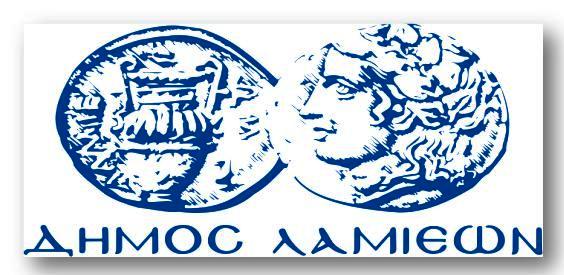 ΠΡΟΣ: ΜΜΕΔΗΜΟΣ ΛΑΜΙΕΩΝΓραφείου Τύπου& Επικοινωνίας                     Λαμία, 8/5/2018